FORMULIER AANVRAAG ERKENNINGPERMANENTE VORMing VIA DE VEREENVOUDIGDE PROCEDURE (E-Learning)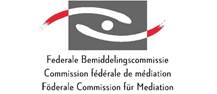 Naam van het vormingscentrum :Contactpersoon :GELIEVE DIT DOCUMENT IN WORD FORMAAT TERUG TE STUREN A.U.B.Overzicht van de aanvragenOverzicht van de aanvragenOverzicht van de aanvragenOverzicht van de aanvragenOverzicht van de aanvragenOverzicht van de aanvragenOverzicht van de aanvragenTITEL PERMANENTE VORMING Inhoud en motivering van de bemiddelingslinkGebruikte tool voor  e-Learning en voorziene waarborgen voor effectieve deelname Toekomstig voorziene data UrenNaam docent (erkende bemiddelaar/ of bijstand van de coördinator  of erkende bemiddelaar ?)Advies FBC1.2. 3.4.5.